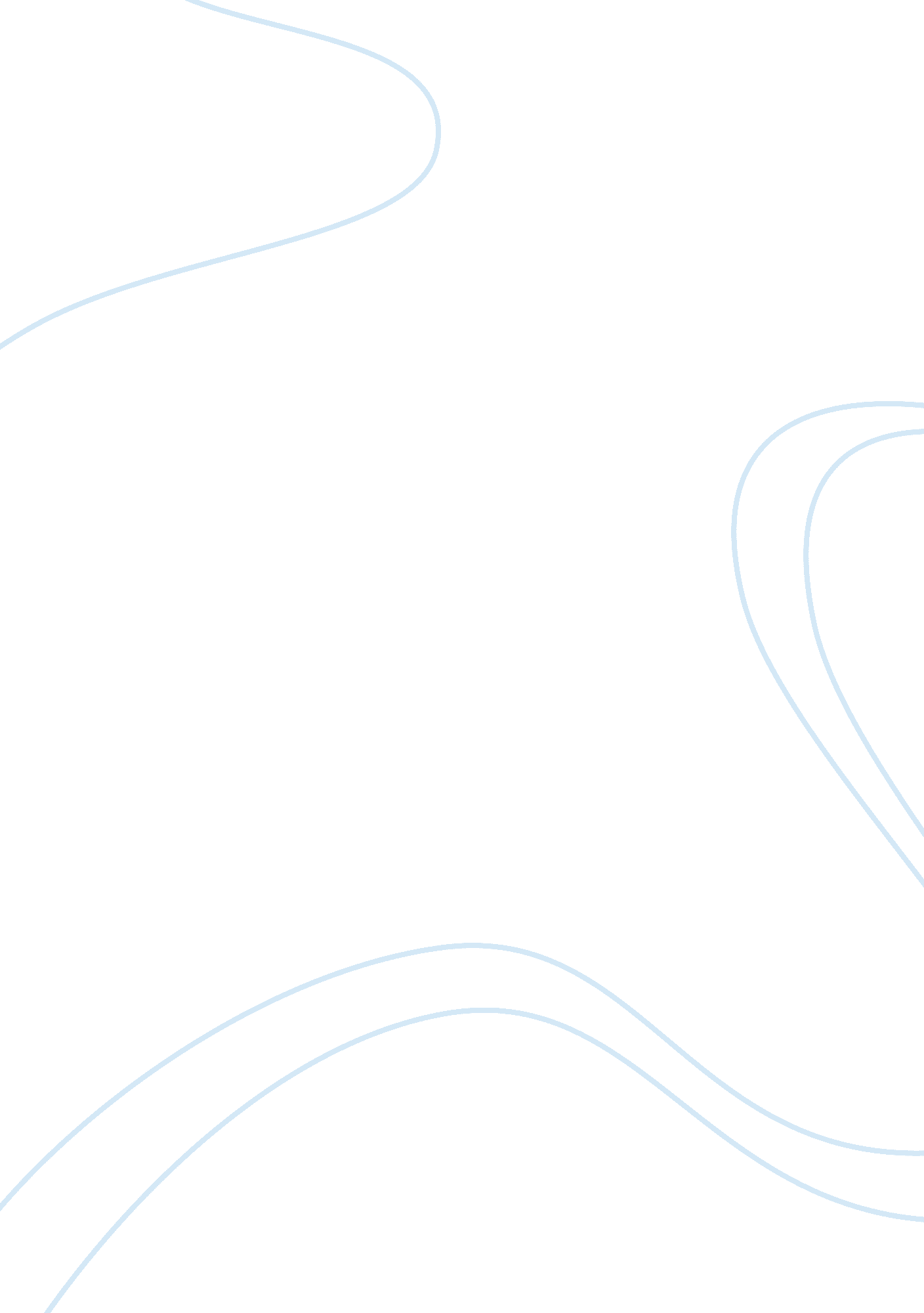 National cranberry cooperative essay sample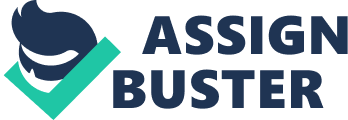 Problems with NCC 
• Overtime costs 
• Truck waiting 
• Wet harvesting becoming more common than dry harvesting 
• Even more overtime and truck waiting problems in the future OIE 500 – Analyzing And Designing Operation To 
Create Value; Walter T. Towner 2014 Process flow chart OIE 500 – Analyzing And Designing Operation To 
Create Value; Walter T. Towner 2014 Bottleneck and overtime hours 
• On peak days can expect 18, 879 bbls 
• Wet berries → 0. 7*18, 879 = 13, 215 bbls/day 
• Wet berry process time → total bbls/dryer capacity → 13, 215 bbls/600 bbls/hr = 22 hours 
• Dry berries process time → 5, 664 bbls/600 bbls/hr = 9. 44 hours • Buying an extra dryer for $60, 000 increases dryer capacity from 600 to 800 bbls/hr 
• New wet berries process time → 13, 215/800 = 16. 5 hours 
• New dry berries process time → 5, 664/400 = 14. 2 hours 
• Reduces bottleneck by 22-16. 5 = 5. 5 hours 
• Saves 5. 5 hours of overtime on peak days OIE 500 – Analyzing And Designing Operation To 
Create Value; Walter T. Towner 2014 What if we added another dryer? 
• Dryer processing capacity increases to 1000 bbls/day 
• Wet berries process time → 13, 215/1000 = 13. 2 hours 
• Dry berries process time → 13. 2 hours + (5, 664-13. 2*200)/1200 = 15. 9 hours • The dry berry processing time becomes new bottleneck 
• Limits benefit of second dryer 16. 2-15. 9 = 0. 3 hours reduction in process time 
• Need to increase separator capacity to realize full 3 hour reduction in process time from a 2nd dryer • Second dryer not worth the investment OIE 500 – Analyzing And Designing Operation To 
Create Value; Walter T. Towner 2014 How does alleviating dryer bottleneck impact truck waiting 
times? 
• Inventory builds up in bins at a rate of 18, 879 bbls*0. 7/12 hours – 600 bbls/hour = 501 bbls/hour 
• When last truck arrives at 7pm 
• There is 501 bbls/hr*12 hours = 6, 012 barrels of inventory must be processed 
• Bins can only hold 3, 200 bbls 
• 6, 012-3, 200 = 2, 812 bbls must remain in trucks 
• 2, 812 bbls/75 bbls/truck = 38 trucks sit idle • By adding extra dryer they can process 800 bbls/hr 
• Inventory build up is reduced to 18, 879*0. 7/12 – 800 = 301 bbls/hr • 301*12 hrs = 3, 612bbls of inventory remaining 
• Bins hold 3, 200 
• 3, 612-3, 200 = 412 bbls remaining in trucks 
• Only 412/75 = 6 trucks remaining idle compared to 38 OIE 500 – Analyzing And Designing Operation To 
Create Value; Walter T. Towner 2014 Increasing max no. of wet bins should alleviate remaining idle time 
• One bin holds 250 bbls 
• Adding 2 bins increases holding capacity by 500 bbls which is more than enough to hold remaining 415 bbls of inventory build up calculated in previous slide • Truck idle time at the dumper completely eliminated 
• By buying one extra dryer and converting two dry bins to wet bins • Dryer reduces bulk of overtime cost ( approximately 25% reduction) • Remaining overtime cost can be eliminated by scheduling OIE 500 – Analyzing And Designing Operation To Create Value; Walter T. Towner 2014 Questions? OIE 500 – Analyzing And Designing Operation To 
Create Value; Walter T. Towner 2014 